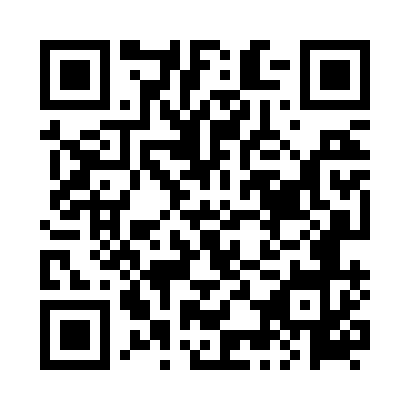 Prayer times for Juryzdyka, PolandMon 1 Apr 2024 - Tue 30 Apr 2024High Latitude Method: Angle Based RulePrayer Calculation Method: Muslim World LeagueAsar Calculation Method: HanafiPrayer times provided by https://www.salahtimes.comDateDayFajrSunriseDhuhrAsrMaghribIsha1Mon3:536:0012:324:587:059:042Tue3:505:5812:324:597:079:073Wed3:465:5512:315:017:089:094Thu3:435:5312:315:027:109:125Fri3:405:5012:315:037:129:146Sat3:375:4812:305:057:149:177Sun3:335:4612:305:067:169:208Mon3:305:4312:305:077:189:229Tue3:265:4112:305:097:209:2510Wed3:235:3812:295:107:219:2811Thu3:205:3612:295:117:239:3112Fri3:165:3412:295:127:259:3413Sat3:135:3112:295:147:279:3714Sun3:095:2912:285:157:299:3915Mon3:055:2612:285:167:319:4216Tue3:025:2412:285:177:339:4517Wed2:585:2212:285:197:349:4918Thu2:545:2012:275:207:369:5219Fri2:505:1712:275:217:389:5520Sat2:475:1512:275:227:409:5821Sun2:435:1312:275:247:4210:0122Mon2:395:1012:275:257:4410:0523Tue2:355:0812:265:267:4610:0824Wed2:305:0612:265:277:4810:1225Thu2:265:0412:265:287:4910:1526Fri2:225:0212:265:297:5110:1927Sat2:184:5912:265:317:5310:2328Sun2:154:5712:265:327:5510:2629Mon2:144:5512:255:337:5710:2930Tue2:134:5312:255:347:5910:30